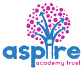 Enhanced Continuous Provision Plan for Reception (‘Busy Time’) - Week Beginning: 09/11/20W/C:  09.11.20  Learning Project – RemembranceW/C:  09.11.20  Learning Project – RemembranceAge Range: EYFSAge Range: EYFSWeekly Reading TasksWeekly Phonics TasksMonday- Look at Remberance Day powerpoint KS1 on Twinkl.Discuss that in a couple of days is will be remberance day and this week we will be learning about it.Monday-  RWI introduce the sound ‘sh’Recap m a s d t i n p g c k u b f e l h Fred Talk ship, shop, fish, shed, shinTuesday –  Watch ‘The Poppy Story’ https://www.youtube.com/watch?v=doalcouBKwc&t=9sThis gives the children more understanding about what Poppy Day is all about.Tuesday- RWI introduce the sound z Recap m a s d t i n p g o c k u b f  e, l, h, shFred talk   zip, zag, zig, zoo, zapWednesday –  Watch https://www.youtube.com/watch?v=wOT5CDnYHEsCbeebies video of ‘Poppies’. Watch just before 11 o clock and then do 2 minutes silence.Wednesday- RWI introduce the sound chRecap m, a , s, d, t, i, n, p, g, c, k u b f e l, h, sh, zFred talk  choc, chin, chat, chon, chibThursday- Look at pictures from the Twinkl – KS1 Photos powerpoint. Ask the children to explain what they are looking at e.g. medals of soldier from the war, poppy fields, soldiers, marching – ask children to march like a solider.Thursday  RWI introduce the sound    qRecap m a s d t i n p, g, c, k, u  b f e l h, sh, z, chFred talk,  queen, quit, quick, quig, quibFriday- Share and read our favourite poems after listening to ‘In Flander Fields’Friday- RWI introduce the sound  xRecap m a s d t i n p g c k u b f e l h sh , z, ch, q Fred talk   box, fox, mox, hoxWeekly Writing Tasks Weekly Maths TasksMondayYellow GroupTalk to the children about what they are thankful for. Brainstorm this on a large piece of paper – writing all their ideas down. Explain why we are thankful for the people who fought in the war for us and that we are safe and we have freedom.Get the children to write down a couple of words what they are thankful for. E.g. chocolate, sunshine, mummy, daddy, guinea pigs! Etc..Collect writing together to make a Thankful book.Monday- 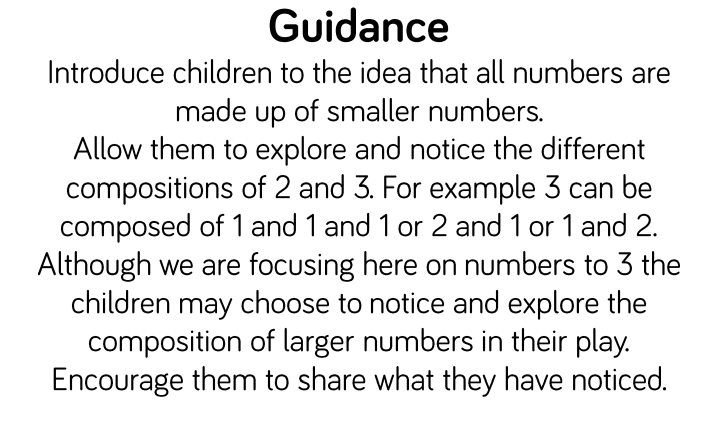  Watch Numberblocks Episode – Blast offHave 3 billy goats gruff puppets and 2 fields. Ask the children how many goats could go in each field. Can they find different ways to do this? What if they had 1 or 2 animals? Red group – Dominos activity. – can they find a domino that shows 1,2 and 3 on. Ask the children to count what they have found.On white boards draw around the domino and draw the dots 1,2 or 3.Tuesday-  Green  Talk to the children about what they are thankful for. Brainstorm this on a large piece of paper – writing all their ideas down. Explain why we are thankful for the people who fought in the war for us and that we are safe and we have freedom.Get the children to write down a couple of words what they are thankful for. E.g. chocolate, sunshine, mummy, daddy, guinea pigs! Etc..Collect writing together to make a Thankful book.Tuesday – Watch Numberblocks Episode -  Counting SheepGive each child 3 double sided counters, ask them to shake them and drop them on the floor in front of them. How many are red? How many are yellow? Can they get all red or all yellow?Blue group Yellow 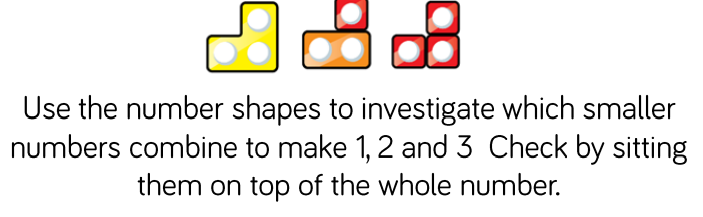 Wednesday-Blue GroupTalk to the children about what they are thankful for. Brainstorm this on a large piece of paper – writing all their ideas down. Explain why we are thankful for the people who fought in the war for us and that we are safe and we have freedom.Get the children to write down a couple of words what they are thankful for. E.g. chocolate, sunshine, mummy, daddy, guinea pigs! Etc..Collect writing together to make a Thankful book.Wednesday  - Watch Numberblocks Episode – Double troubleThursday- Purple group    Talk to the children about what they are thankful for. Brainstorm this on a large piece of paper – writing all their ideas down. Explain why we are thankful for the people who fought in the war for us and that we are safe and we have freedom.Get the children to write down a couple of words what they are thankful for. E.g. chocolate, sunshine, mummy, daddy, guinea pigs! Etc..Collect writing together to make a Thankful book.Thursday- Watch Numberblocks Episode – The Three Threes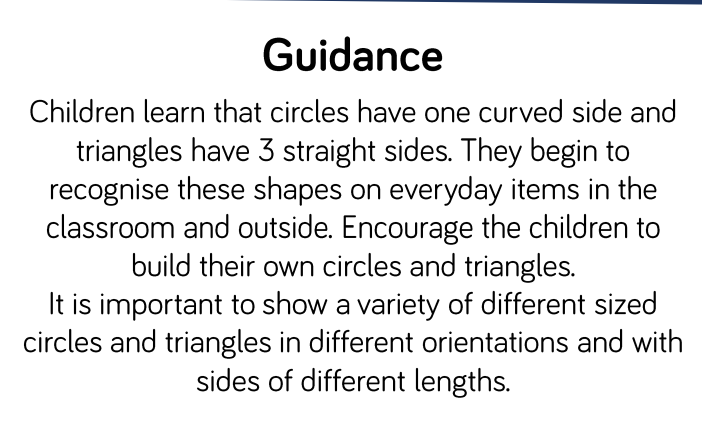 Show the children a variety of circles and triangles in different sizes and orientations. Choose one of the shapes. Ask the children to tell you what they notice. Are the side straight or curved?Can they see another shape like this?What is we turn it around is it still the same shape?Can they find a different shape? Why is it different?Green Group – Sorting circles and triangles into two different groups. Using pictures of objects that are triangle and circle shape cut out and stick in the right section.Friday- Red Group Talk to the children about what they are thankful for. Brainstorm this on a large piece of paper – writing all their ideas down. Explain why we are thankful for the people who fought in the war for us and that we are safe and we have freedom.Get the children to write down a couple of words what they are thankful for. E.g. chocolate, sunshine, mummy, daddy, guinea pigs! Etc..Collect writing together to make a Thankful book.Funky Finger Friday  Friday- Watch Numberblocks Episode – Odds and EvensShow the children a picture which has been made of different shapes e.g. boat, a rocket, a house. What shapes can you see int eh picture?How many triangles can you count?Can you make your own picture using the shapes?Go on a shape hunt. Where can you see circles and triangles?Purple group  – Sorting circles and triangles into two different groups. Using pictures of objects that are triangle and circle shape cut out and stick in the right section.Extend to other shapes and talk about how many sides they have.AREAOBJECTIVEENHANCEMENTSmall World Area AOL: Communication and language: SpeakingEAD Being imaginative OBJ: I am learning to introduces a storyline or narrative into their play.I am learning to use available resources to create props to support role play.FOCUS: Create a everyday town scene – carpark, woods, town building etc for the children to explore familiar experiences that they can talk about.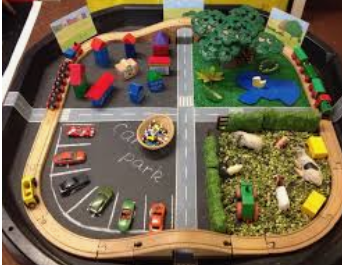 Malleable AOL: Physical Development: Moving and handlingOBJ: I am learning to handle tools, objects, construction and malleable materialssafely and with increasing control.FOCUS: Make a poppy field from playdough, buttons and pipe cleaners.Use twinkl playdough mats to make poppies 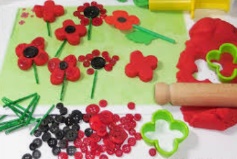 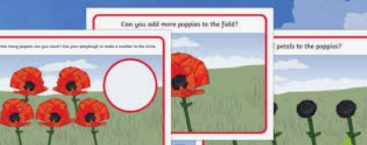 Writing arealinked from Assessment.AOL: LiteracyOBJ: I am learning to hear and say the initial sound in words.FOCUS: initial sound peg cards, writing the initial sounds on whiteboardsTracing over letters – using RWI sheets and fancy pens.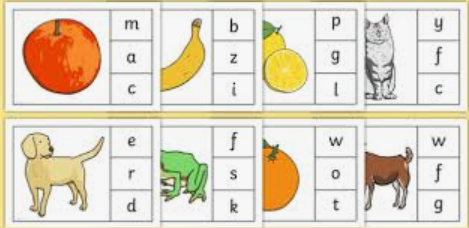 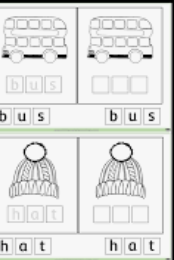 Creative TableLinked from child interest –AOL: EADOBJ: I am learning to experiments to create different textures. I am learning to understand that different media can be combined to createnew effects.FOCUS: paper plate poppies, poppy collage, poppy handprints.Flowers from bun casesMake medalsChildren in need activities and craft.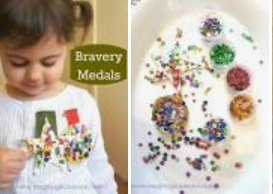 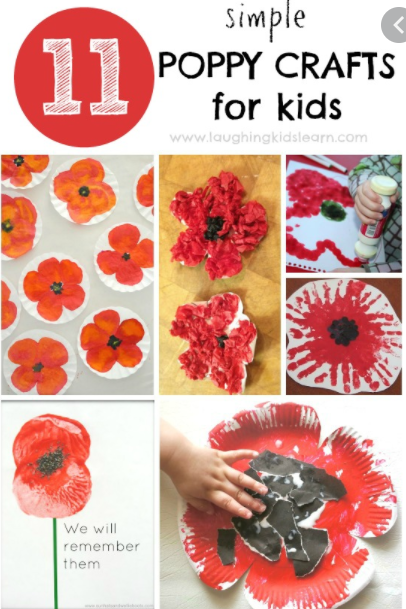 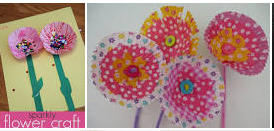 Maths areaLinked fromAssessment – AOL: NumberOBJ: I am learning to recognises numerals 1 to 5.I am learning to count up to three or four objects by saying one number name for each item.FOCUS: 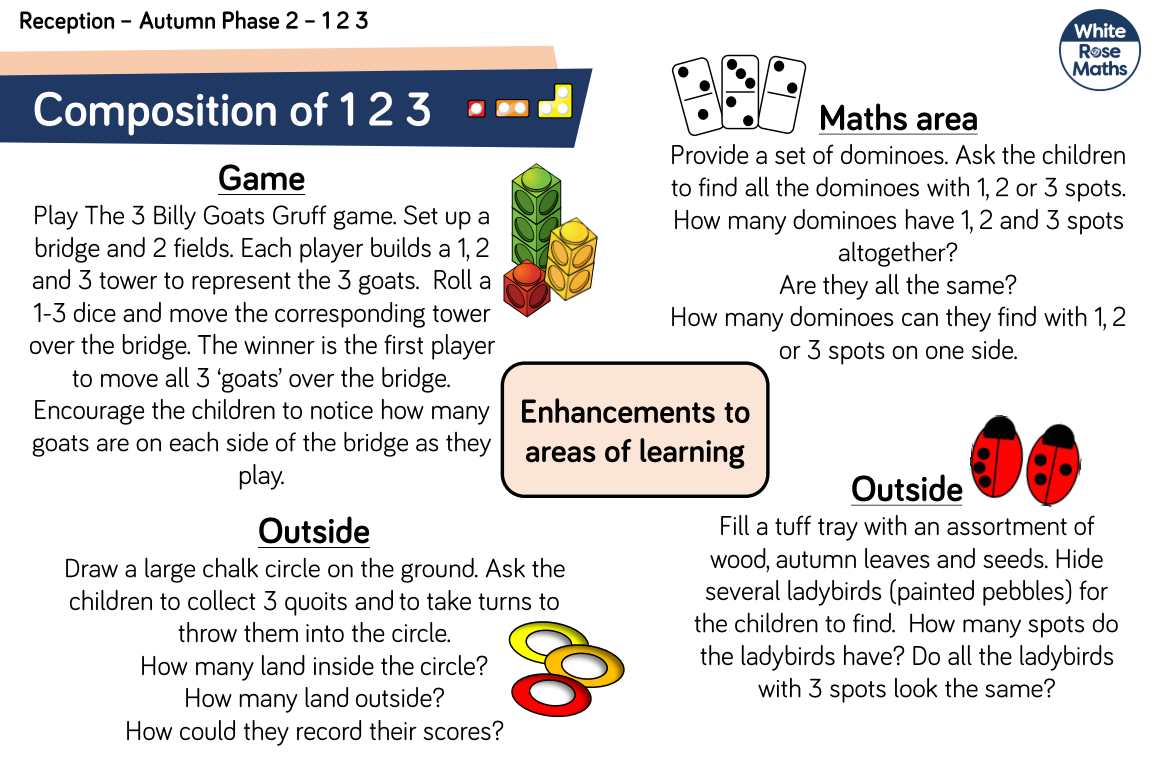 AOL: NumberOBJ: I am learning to recognises numerals 1 to 5.I am learning to count up to three or four objects by saying one number name for each item.FOCUS: Role PlayHome CornerAOL:CLLOBJ:I am learning to introduce a storyline or narrative into their play.FOCUS: Bonfire Night Food StallBBQ, bonfire, toasting marshmallows, taking orders, putting food into take away containers, paying for food using the till, writing orders down. 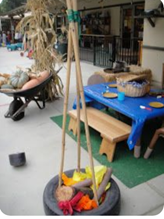 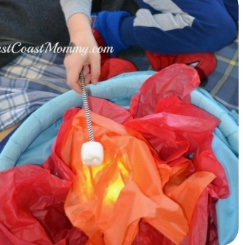 KUW AOL: KUW CLLOBJ: FOCUS: Thinking about Remembrance Day. Show PPT/video and then play a memory game.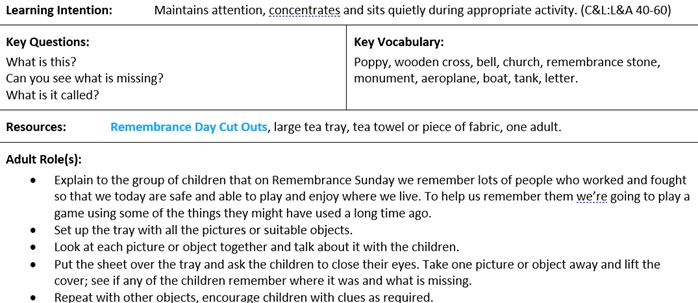 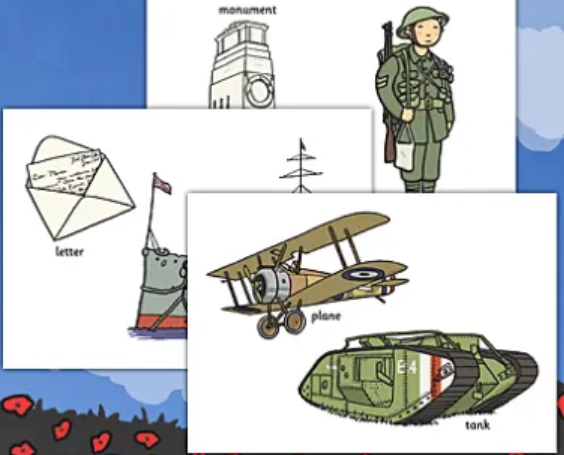 Remembrance Day cuts out to print and laminate.Funky FingersAOL: PDOBJ: FOCUS: Threading activities with black and red bead.Tweezers and poppy seedsMaking poppies from buttonsMarching like soldiers to and from the playground.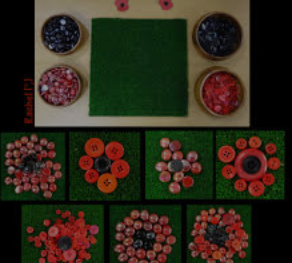 ICTLink with MathsAOL: KUW: TechnologyOBJ: I am learning to interact with age-appropriate computer softwareFOCUS: Topmarks games on the interactive w/bEYFS games on the ipad.Use a drawing program on the IPAD and see if they can draw different flowers.OutsideAOL: KUW, MathematicsOBJ: FOCUS: Maths and numbers 1, 2, 3Bonfire role play area. Water: fishing game with numbers. Can they record the numbers?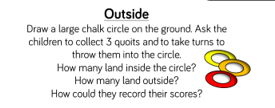 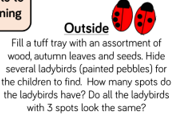 Music AOL: EAD: Exploring and using media and materialsOBJ I am learning to explores the different sounds of instruments.FOCUS: Provide a range of percussion instruments for children to use to create sounds to represent marching and holding a steady beat march to like soldiers.